Félévi munka beszámoló IN019, IN020, IN021, IN022Az alább bemutatásra kerülő anonim dokumentum egy sikeres forráskód köré építendő cikk vázát és részleges tartalmát mutatja be annak demonstrálására, miként érdemes/kell egy publikációt tervezni, kivitelezni…Készítette: BevezetőEgy multicég GBS (global business services) credit osztályán dolgozom és mindenképpen szerettem volna a félév során egy olyan feladatot elkészíteni, ami nagyban hozzájárul a hatékony munkavégzéshez. Sajnos a cégnél a csoportunkban egy riportokat készítő kolléganő van, aki nagyon le van terhelve a management és zárási riportok elkészítésével, így nem tud segíteni külön kívánságokban, sőt, amikor szabadságon van, le vannak osztva a riportok a kollégák között. Érdekesség, hogy korábban volt egy robotics project, de sajnos az erre szánt költségvetés elapadt, így 2-3 nagy riport után megszűnt a projekt. Így minden régió magának kell, hogy megoldja a munkáját megkönnyítő riportok elkészítését.Mivel a makró megírásában még nem volt akkora gyakorlatom, így angol nyelvű youtube csatornákról és a céges linkedin e-learning tananyagokból tájékozódtam. Az e-learning a cégnél egy új vonal, mivel több országban és kontinensben tartózkodunk a kollégákkal, így sokkal költséghatékonyabb módon tudják tréningelni az alkalmazottakat ennek a modulnak a segítségével. Eddig idereptették a kollégákat (mivel itt a legkedvezőbbek a költségek) és itt tréningelték őket a helyiekkel együtt napokig/hetekig, ami nagyon magas költségeket jelentett a cégnek.Márciusban kaptam egy junior credit manageri pozíciót, amihez egy egész régió kinntlevőségkezelése és kockázatelemzése továbbá különböző projektek tartoznak. Két kolléganőmet kell felügyelnem és supportolnom a munkájukat, így óriási felelősség hárult rám, sajnos a Covid miatt még nem kaptam meg a szükséges tréningeket, így autodidakta módon próbálom elsajátítani a people management rejtelmeit.Mivel ez egy GBS (global business services), így több leányvállalatnak nyújtunk szolgáltatásokat. Ezeknek a leányvállalatoknak eltérő vállalatirányítási rendszereik vannak: iScala, Ax, Monitor, SIS, Oracle és SAP. Továbbá használunk még EIS- et is és egy saját fejlesztésű credit management tool-t, aminek a tesztelésében és fejlesztési javaslataiban én is részt vettem.  Mivel az a cél, hogy minden leányvállalat SAP-ba kerüljön, így a “régieket” már nem fejlesztik, csak karbantartás történik. SAP-ból nagyon jól lehet riportolni, sokat költöttek fejlesztésre, és egy kattintással elérem azt, amit pl Oracle-ből 3-4 xcel összefésülésével kapom meg. Így jött az ötlet, a beadandó feladatomra.Napi szinten dolgozok xcellel, így a függvényezés már nem igazán jelentett kihívást számomra. Úgy gondoltam a makróírási tudásomat kell elmélyíteni. Korábban dolgoztam nagyon jó riport analizáló programokkal, ahol könnyedén egyénre szabott riportokat készítettem pl Discoverer, Targit, de most már ezek nem állnak rendelkezésre a kivezetések és egyéb okok miatt. Eddig az xcel gyári beépített funkcióját, az úgynevezett record macro-t használtam, de eljött az idő, amikor már a record macro által kínált lehetőségek korlátozottak voltak és mindenképpen egy feladatot akartam választani. Természetesen beleestem abba a hibába, hogy nagyobb projektekkel szerettem volna kezdeni, amihez a meglévő tudásom kevésnek bizonyult, így azt kitalálni, utánajárni, kielemezni hogy pontosan milyen feladatot készítsek el, elég sok időmet vette igénybe. Így egy viszonylag egyszerűbb, de nagyon hasznos makrót sikerült fejlesztenem, és már az elkészülte után is vannak további ötleteim, hogy milyen adatokkal lehetne kibővíteni.A feladat felépítése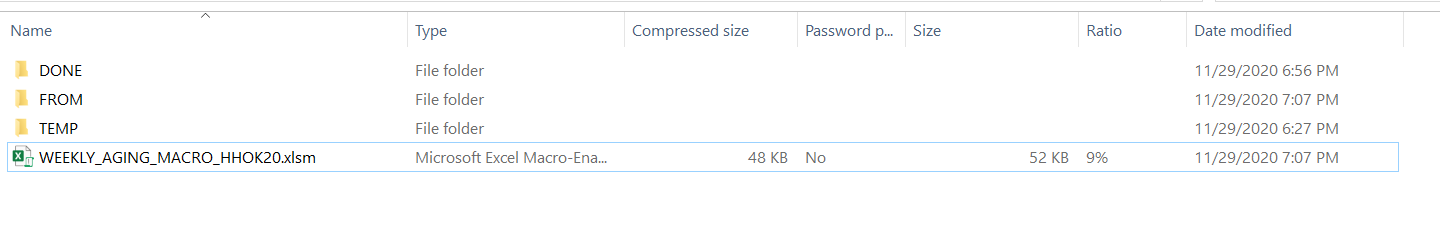 A feladatban három különböző alapfile-t bizonyos feltételek alapján, template file-ba rendszereztem. Ez a template a TEMP mappában található. A template abban segítette a munkámat, hogy nem kell a vázat minden egyes alkalommal felépítenem. Ez nagyban leegyszerűsítette a fejlesztés ezen szakaszát. A template-t valós, a már meglévő riport alapján formáztam. A “weekly aging”-ben a vevőkódot használtam, mint unique key, és ez alapján futott a makró. Egy kis kódrészlet a VBA-ból: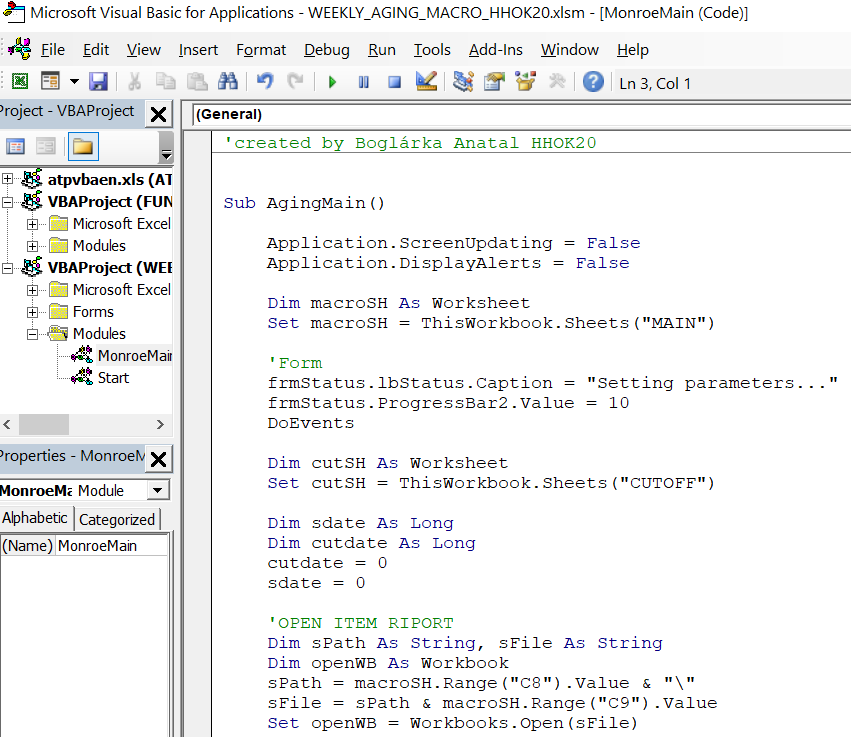 az alapfile-k megnyitása és a progressbar kezeléseHárom különböző riportot használtam a makróíráshoz, amiket korábban kézzel fésültem össze különböző függvények és pivot tábla segítségével. Ne felejtsük el, hogy a makrózás emberi munka kiváltása robottal, viszont amit a makró megcsinál jobb esetben percek alatt (erősen hardware igényes feladatról beszélünk) az egy embernek órákat, napokat vehet igénybe az xcel ismerete és a feladat függvényében és a hibalehetőség is jelentősebb.A megoldásrólAz elkészült riport tartalmaA kész riport a heti korosítást mutatja kiegészített adatokkal, amik a behajtók és a managerek munkáját nagyban megkönnyítik is átláthatóvá teszik a portfoliót. Azoknak a vevők, akiknek az accountján van nyitott számla ők kerülnek bele a kész riportba a megadott paraméterek alapján. Itt a kollégák és a vezetők rögtön egy képet kaphatnak az adott portfólióról.  behajtók jelölve vannak vevőszinten, így a több száz vevő közül le tudják szűrni az övéiket, látható a hitelkeret, korosítás és még az is, ha egy vevőn reklamáció van vagy nyitott fizetés, jóváíró, ami nem lett kikönyvelve. Ebben egy behajtónak minden információ rendelkezésére áll, ami alapján dolgozni tud és rögtön látja a problémás vevőket, sokkal átláthatóbb egy portfolió. TanulságA tanórák felkeltették a figyelmemet, eddig is érdekeltek az informatikai megoldások, aktívan használok 5 vállalatirányítási rendszert, rendszeresten részt veszek SAP implementációban, tesztelésben, szeretem tudni, mi, miért történik, és látni az egész képet, legalábbis törekedni erre, nem csak egy folyamatot. Ezért rájöttem arra, a fél során, hogy fejleszteni kell magamat. A technikai vonalat, folyamatokat egyre jobban kedvelem, próbálok minél több technikai projektben részt venni, érdekel a project management és a jövőben a célom az Agile, ezen belül Scrum tanulmányozása. Elkezdtem online kurzusokat végezni és már sikeresen teljesítettem a scrum alapjait a linkedin learning plattformunkon. Nem tartom valószínűnek, hogy a credit osztályról megyek nyugdíjba és nagyon tetszik a scrum master munkakör, szeretnék elvégezni egy hitelesített scrum master tanfolyamot az egyetem befejezése után.Sub AgingMain()    Application.ScreenUpdating = False    Application.DisplayAlerts = False    Dim macroSH As Worksheet    Set macroSH = ThisWorkbook.Sheets("MAIN")    'Form    frmStatus.lbStatus.Caption = "Setting parameters..."    frmStatus.ProgressBar2.Value = 10    DoEvents    Dim cutSH As Worksheet    Set cutSH = ThisWorkbook.Sheets("CUTOFF")    Dim sdate As Long    Dim cutdate As Long    cutdate = 0    sdate = 0    'OPEN ITEM RIPORT    Dim sPath As String, sFile As String    Dim openWB As Workbook    sPath = macroSH.Range("C8").Value & "\"    sFile = sPath & macroSH.Range("C9").Value    Set openWB = Workbooks.Open(sFile)    'Collections Worksheet Master    Dim collPath As String, collFile As String    Dim collmasterWB As Workbook    collPath = macroSH.Range("C11").Value & "\"    collFile = collPath & macroSH.Range("C12").Value    Set collmasterWB = Workbooks.Open(collFile)    'Split    Dim splitPath As String, splitFile As String    Dim splitWB As Workbook    splitPath = macroSH.Range("C14").Value & "\"    splitFile = splitPath & macroSH.Range("C15").Value    Set splitWB = Workbooks.Open(splitFile)    'OPEN TEMPLATE    Dim tempPath As String, tempFile As String    Dim tempwb As Workbook    tempPath = macroSH.Range("C20").Value & "\"    tempFile = tempPath & macroSH.Range("C21").Value    Set tempwb = Workbooks.Open(tempFile)    Dim tempSH As Worksheet    Set tempSH = tempwb.Sheets(1)    'PROGRAM CORE    '#SET    Dim openSH As Worksheet    Set openSH = openWB.Sheets(1)    Dim collWS As Worksheet    Set collWS = collmasterWB.Sheets(1)    Dim splitSH As Worksheet    Set splitSH = splitWB.Sheets("Customer level split")    'FILTER ERROR OFF    If openSH.AutoFilterMode = True Then openSH.AutoFilter.ShowAllData    If collWS.AutoFilterMode = True Then collWS.AutoFilter.ShowAllData    If splitSH.AutoFilterMode = True Then splitSH.AutoFilter.ShowAllData    '#sort    'Open Items report    With openSH.Range("A2", openSH.Range("X" & openSH.Rows.Count).End(xlUp)) ' CUSTOMER ID & PO NUM        .Sort Key1:=openSH.Cells(1, 1), Order1:=xlAscending, _               Key2:=openSH.Cells(1, 21), order2:=xlAscending, Header:=xlGuess    End With    'Collections Worksheet-ROC    With collWS.Range("A2", collWS.Range("P" & collWS.Rows.Count).End(xlUp)) ' CUSTOMER ID        .Sort Key1:=collWS.Cells(1, 1), Order1:=xlAscending, Header:=xlGuess    End With    'Split    With splitSH.Range("A2", splitSH.Range("E" & splitSH.Rows.Count).End(xlUp)) ' CUSTOMER ID        .Sort Key1:=splitSH.Cells(1, 1), Order1:=xlAscending, Header:=xlGuess    End With    Dim maradek As Long    maradek = 0    '#SUMME    Dim veg, kezdet As Integer    kezdet = 2    Dim vevokod As String    openLR = openSH.Cells(openSH.Rows.Count, "A").End(xlUp).Row    'Calculate Step complexity    Dim step As Long    Dim maxindex As Long    maxindex = openLR    Dim actDATE As Date    Dim dayDiffe As Long    Dim DBMC As Double    DBMC = 0    cutoffLR = cutSH.Cells(cutSH.Rows.Count, "A").End(xlUp).Row    Dim actmonth As String    Dim cutoffactual As Date    'SET CUT OFF cuz -1 month problem    If macroSH.Shapes("Check Box 2").ControlFormat.Value = 1 Then        actmonth = UCase(Format(DateAdd("m", 1, Now()), "mmm"))    Else        actmonth = UCase(Format(Now(), "mmm"))    End If    actmonth = Format(Now(), "MM")    cutoffLR = cutSH.Cells(cutSH.Rows.Count, "A").End(xlUp).Row    For p = 2 To cutoffLR        If Format(cutSH.Range("A" & p).Value, "MM") = actmonth Then            cutoffactual = cutSH.Range("A" & p).Value            Exit For        End If    Next p    For i = 2 To openLR        If openSH.Range("A" & i).Value <> openSH.Range("A" & i + 1).Value Then            If vevokod = "APL01" Then                Debug.Print "APL01"            End If            veg = i            maradek = 0            vevokod = openSH.Range("A" & i).Value            'FORM            'frmStatus.ProgressBar2.Value = frmStatus.ProgressBar2.Value + step            frmStatus.lbStatus.Caption = "Working on " & vevokod & " ..."            DoEvents            '  #  CALCULATION            tempLR = tempSH.Cells(tempSH.Rows.Count, "A").End(xlUp).Row            For j = 6 To tempLR                If tempSH.Range("A" & j).Value = vbNullString Then                    tempactLR = j                    Exit For                End If            Next j            'Customer number            tempSH.Range("A" & tempactLR).Value = vevokod            'Customer Name            tempSH.Range("B" & tempactLR).Value = openSH.Range("B" & kezdet).Value            'Collector            SplitLR = splitSH.Cells(splitSH.Rows.Count, "A").End(xlUp).Row            For j = 2 To SplitLR                If openSH.Range("A" & i).Value = splitSH.Range("A" & j).Value Then                    tempSH.Range("C" & tempactLR).Value = splitSH.Range("E" & j).Value                    Exit For                End If            Next j            'Overall Credit Limit            tempSH.Range("D" & tempactLR).Value = openSH.Range("C" & kezdet).Value            'Open Receivables            For j = kezdet To veg                tempSH.Range("F" & tempactLR).Value = tempSH.Range("F" & tempactLR).Value + openSH.Range("H" & j).Value            Next j            'Over Credit Limit = Overall Credit Limit - Open Receivables            tempSH.Range("E" & tempactLR).Value = tempSH.Range("D" & tempactLR).Value - tempSH.Range("F" & tempactLR).Value            ' Total Current            collWSLR = collWS.Cells(collWS.Rows.Count, "A").End(xlUp).Row            For j = kezdet To veg                For n = 3 To collWSLR                    If openSH.Range("E" & j).Text = collWS.Range("C" & n).Text Then  '' # Matchen belül van                        dayDiffe = dateDiff("d", Now, openSH.Range("G" & j).Value)                        If dayDiffe > 0 Then ' x >= TODAY                            If UCase(collWS.Range("P" & n).Value) <> "DISPUTE" Then 'EXCLUDE DISPUTE                                If openSH.Range("H" & j).Value > 0 Then 'EXCLUDE NEGATIVE AMOUNT                                    tempSH.Range("G" & tempactLR).Value = tempSH.Range("G" & tempactLR).Value + openSH.Range("H" & j).Value 'NET DUE                                End If                            End If                        End If                    ElseIf n >= collWSLR Then  'NOT FOUND                        If openSH.Range("H" & j).Value > 0 Then                            'If UCase(collWS.Range("P" & n).Value) <> "DISPUTE" Then 'EXCLUDE DISPUTE                            sdate = dateDiff("d", Now, openSH.Range("G" & j).Value)                            If sdate <= -1 And sdate >= -5 Then     'Past Due 1 to 5                                tempSH.Range("K" & tempactLR).Value = tempSH.Range("K" & tempactLR).Value + openSH.Range("H" & j).Value                             ElseIf sdate <= -6 And sdate >= -15 Then 'Past Due 6 to 15                               tempSH.Range("L" & tempactLR).Value = tempSH.Range("L" & tempactLR).Value + openSH.Range("H" & j).Value                             ElseIf sdate <= -16 And sdate >= -30 Then 'Past Due 16 to 30                                tempSH.Range("M" & tempactLR).Value = tempSH.Range("M" & tempactLR).Value + openSH.Range("H" & j).Value                             ElseIf sdate <= -31 And sdate >= -60 Then 'Past Due 31 to 60                                tempSH.Range("N" & tempactLR).Value = tempSH.Range("N" & tempactLR).Value + openSH.Range("H" & j).Value                             ElseIf sdate <= -61 And sdate >= -90 Then 'Past Due 61 to 90                                tempSH.Range("O" & tempactLR).Value = tempSH.Range("O" & tempactLR).Value + openSH.Range("H" & j).Value                             ElseIf sdate <= -91 Then                  'Past Due >=91                                tempSH.Range("P" & tempactLR).Value = tempSH.Range("P" & tempactLR).Value + openSH.Range("H" & j).Value                             Else                                tempSH.Range("G" & tempactLR).Value = tempSH.Range("G" & tempactLR).Value + openSH.Range("H" & j).Value                            End If                                 'maradek = maradek + openSH.Range("H" & j).Value                            'End If                        End If                    End If                Next n            Next j            ' Total Past Due            For j = kezdet To veg                For n = 3 To collWSLR                    If openSH.Range("G" & j).Value < Now Then                        If openSH.Range("E" & j).Text = collWS.Range("C" & n).Text Then                            If UCase(collWS.Range("P" & n).Value) <> "DISPUTE" And openSH.Range("H" & j).Value > 0 Then 'EXCLUDE DISPUTE AND EXCLUDE NEGATIVE AMOUNT                                tempSH.Range("H" & tempactLR).Value = tempSH.Range("H" & tempactLR).Value + openSH.Range("H" & j).Value 'NET DUE SUM                            End If                        End If                    End If                Next n            Next j            ' Due in 7 Days            For j = kezdet To veg                For n = 3 To collWSLR                    If openSH.Range("G" & j).Value > Now Then                        If openSH.Range("E" & j).Text = collWS.Range("C" & n).Text Then                            actDATE = openSH.Range("G" & j).Value                            dayDiffe = dateDiff("d", Now, actDATE)                            If dayDiffe > 0 And dayDiffe < 7 Then  ' today < x < 7                                If UCase(collWS.Range("P" & n).Value) <> "DISPUTE" And openSH.Range("H" & j).Value > 0 Then 'EXCLUDE DISPUTE & EXCLUDE NEGATIVE AMOUNT                                    tempSH.Range("I" & tempactLR).Value = tempSH.Range("I" & tempactLR).Value + openSH.Range("H" & j).Value 'NET DUE SUM                                End If                            End If                        ElseIf n >= collWSLR Then  'NOT FOUND                        If openSH.Range("H" & j).Value > 0 Then                            'If UCase(collWS.Range("P" & n).Value) <> "DISPUTE" Then 'EXCLUDE DISPUTE                            actDATE = openSH.Range("G" & j).Value                            dayDiffe = dateDiff("d", Now, actDATE)                            sdate = dateDiff("d", Now, openSH.Range("G" & j).Value)                            If dayDiffe > 0 And dayDiffe < 7 Then ' Due in 7 Days maradek                                tempSH.Range("I" & tempactLR).Value = tempSH.Range("I" & tempactLR).Value + openSH.Range("H" & j).Value                            End If                            If sdate <= -1 And sdate >= -5 Then 'Past Due 1 to 5                                tempSH.Range("K" & tempactLR).Value = tempSH.Range("K" & tempactLR).Value + openSH.Range("H" & j).Value                             ElseIf sdate <= -6 And sdate >= -15 Then 'Past Due 6 to 15                               tempSH.Range("L" & tempactLR).Value = tempSH.Range("L" & tempactLR).Value + openSH.Range("H" & j).Value                             ElseIf sdate <= -16 And sdate >= -30 Then 'Past Due 16 to 30                                tempSH.Range("M" & tempactLR).Value = tempSH.Range("M" & tempactLR).Value + openSH.Range("H" & j).Value                             ElseIf sdate <= -31 And sdate >= -60 Then 'Past Due 31 to 60                                tempSH.Range("N" & tempactLR).Value = tempSH.Range("N" & tempactLR).Value + openSH.Range("H" & j).Value                             ElseIf sdate <= -61 And sdate >= -90 Then 'Past Due 61 to 90                                tempSH.Range("O" & tempactLR).Value = tempSH.Range("O" & tempactLR).Value + openSH.Range("H" & j).Value                             ElseIf sdate <= -91 Then                  'Past Due >=91                                tempSH.Range("P" & tempactLR).Value = tempSH.Range("P" & tempactLR).Value + openSH.Range("H" & j).Value                             End If                             'maradek = maradek + openSH.Range("H" & j).Value                            'End If                        End If                    End If                    End If                Next n            Next j            'Clear maradek            'maradek = 0            'Due by current month cut-off day            '# FROM MAPPING            'cutLR = cutSH.Cells(cutSH.Rows.Count, "A").End(xlUp).Row            For j = kezdet To veg                If openSH.Range("H" & j).Value > 0 Then 'EXCLUDING NEGATIVE AMOUNT                    cutdate = dateDiff("d", cutoffactual, openSH.Range("G" & j).Value)                    If cutdate <= 0 Then                        For n = 3 To collWSLR                            If openSH.Range("E" & j).Text = collWS.Range("C" & n).Text Then  'MATCH                                If UCase(collWS.Range("P" & n).Value) <> "DISPUTE" Then 'Excluding Dispute                                    tempSH.Range("J" & tempactLR).Value = tempSH.Range("J" & tempactLR).Value + openSH.Range("H" & j).Value 'NET DUE SUM                                End If                            End If                        Next n                    End If                End If            Next j            'Past Due BUCKETS            For j = kezdet To veg                 'SET                 sdate = dateDiff("d", Now, openSH.Range("G" & j).Value)                 If openSH.Range("H" & j).Value > 0 Then 'EXCLUDING NEGATIVE AMOUNT                    For n = 3 To collWSLR                        If openSH.Range("E" & j).Text = collWS.Range("C" & n).Text Then                            If UCase(collWS.Range("P" & n).Value) <> "DISPUTE" Then 'EXCLUDE DISPUTE                                'BUCKETS                                If sdate <= -1 And sdate >= -5 Then 'Past Due 1 to 5                                   tempSH.Range("K" & tempactLR).Value = tempSH.Range("K" & tempactLR).Value + openSH.Range("H" & j).Value 'NET DUE SUM                                ElseIf sdate <= -6 And sdate >= -15 Then 'Past Due 6 to 15                                   tempSH.Range("L" & tempactLR).Value = tempSH.Range("L" & tempactLR).Value + openSH.Range("H" & j).Value  'NET DUE SUM                                ElseIf sdate <= -16 And sdate >= -30 Then 'Past Due 16 to 30                                   tempSH.Range("M" & tempactLR).Value = tempSH.Range("M" & tempactLR).Value + openSH.Range("H" & j).Value 'NET DUE SUM                                ElseIf sdate <= -31 And sdate >= -60 Then 'Past Due 31 to 60                                   tempSH.Range("N" & tempactLR).Value = tempSH.Range("N" & tempactLR).Value + openSH.Range("H" & j).Value 'NET DUE SUM                                ElseIf sdate <= -61 And sdate >= -90 Then 'Past Due 61 to 90                                   tempSH.Range("O" & tempactLR).Value = tempSH.Range("O" & tempactLR).Value + openSH.Range("H" & j).Value 'NET DUE SUM                                ElseIf sdate <= -91 Then                  'Past Due >=91                                   tempSH.Range("P" & tempactLR).Value = tempSH.Range("P" & tempactLR).Value + openSH.Range("H" & j).Value 'NET DUE SUM                                End If                            End If                        End If                    Next n                End If            Next j            'Disputed            For j = kezdet To veg                For n = 3 To collWSLR                    If openSH.Range("E" & j).Text = collWS.Range("C" & n).Text Then 'MATCH                        If UCase(collWS.Range("P" & n).Value) = "DISPUTE" Then 'ONLY DISPUTE                            If openSH.Range("H" & j).Value > 0 Then ' EXCLUDE NEGATIVE AMOUNT                                tempSH.Range("Q" & tempactLR).Value = tempSH.Range("Q" & tempactLR).Value + openSH.Range("H" & j).Value 'NET DUE SUM                            End If                        End If                    End If                Next n            Next j            'Unadjusted item (total  negative amount=CM and unapplied cash))            For j = kezdet To veg                If openSH.Range("H" & j).Value < 0 Then 'ONLY NEGATIVE AMOUNT                    tempSH.Range("R" & tempactLR).Value = tempSH.Range("R" & tempactLR).Value + openSH.Range("H" & j).Value 'NET DUE SUM                End If            Next j            Debug.Print vevokod            kezdet = veg + 1        End If    Next i    frmStatus.ProgressBar2.Value = 90    frmStatus.lbStatus.Caption = "Setting HEADERs..."    DoEvents    '**********'    'HEADER SET'    '**********'    '  #  CALCULATION    tempLR = tempSH.Cells(tempSH.Rows.Count, "A").End(xlUp).Row    For j = 6 To tempLR        If tempSH.Range("A" & j).Value = vbNullString Then            tempactLR = j            Exit For        End If    Next j    ' #Open Receivables    ' Grand Total    For i = 7 To tempactLR        tempSH.Range("F3").Value = tempSH.Range("F3").Value + tempSH.Range("F" & i).Value    Next i    ' Percent    tempSH.Range("F4").Value = 1    ' #Total Current    ' Grand Total    For i = 7 To tempactLR        tempSH.Range("G3").Value = tempSH.Range("G3").Value + tempSH.Range("G" & i).Value    Next i    ' Percent    tempSH.Range("G4").Value = tempSH.Range("G3").Value / tempSH.Range("F3").Value    ' #Total Past Due    ' Grand Total    For i = 7 To tempactLR        tempSH.Range("H3").Value = tempSH.Range("H3").Value + tempSH.Range("H" & i).Value    Next i    ' Percent    tempSH.Range("H4").Value = tempSH.Range("H3").Value / tempSH.Range("F3").Value    ' #Due in 7 Days    ' Grand Total    For i = 7 To tempactLR        tempSH.Range("I3").Value = tempSH.Range("I3").Value + tempSH.Range("I" & i).Value    Next i    ' Percent    tempSH.Range("I4").Value = tempSH.Range("I3").Value / tempSH.Range("F3").Value    ' #Due by current EOM    ' Grand Total    For i = 7 To tempactLR        tempSH.Range("J3").Value = tempSH.Range("J3").Value + tempSH.Range("J" & i).Value    Next i    ' Percent    tempSH.Range("J4").Value = tempSH.Range("J3").Value / tempSH.Range("F3").Value    ' #Sum of Past Due 1 to 5    ' Grand Total    For i = 7 To tempactLR        tempSH.Range("K3").Value = tempSH.Range("K3").Value + tempSH.Range("K" & i).Value    Next i    ' Percent    tempSH.Range("K4").Value = tempSH.Range("K3").Value / tempSH.Range("F3").Value    ' #Sum of Past Due 6 to 15    ' Grand Total    For i = 7 To tempactLR        tempSH.Range("L3").Value = tempSH.Range("L3").Value + tempSH.Range("L" & i).Value    Next i    ' Percent    tempSH.Range("L4").Value = tempSH.Range("L3").Value / tempSH.Range("F3").Value    ' #Sum of Past Due 16 to 30    ' Grand Total    For i = 7 To tempactLR        tempSH.Range("M3").Value = tempSH.Range("M3").Value + tempSH.Range("M" & i).Value    Next i    ' Percent    tempSH.Range("M4").Value = tempSH.Range("M3").Value / tempSH.Range("F3").Value    ' #Sum of Past Due 31 to 60    ' Grand Total    For i = 7 To tempactLR        tempSH.Range("N3").Value = tempSH.Range("N3").Value + tempSH.Range("N" & i).Value    Next i    ' Percent    tempSH.Range("N4").Value = tempSH.Range("N3").Value / tempSH.Range("F3").Value    ' #Sum of Past Due 61 to 90    ' Grand Total    For i = 7 To tempactLR        tempSH.Range("O3").Value = tempSH.Range("O3").Value + tempSH.Range("O" & i).Value    Next i    ' Percent    tempSH.Range("O4").Value = tempSH.Range("O3").Value / tempSH.Range("F3").Value    ' #Sum of Past Due 91 +    ' Grand Total    For i = 7 To tempactLR        tempSH.Range("P3").Value = tempSH.Range("P3").Value + tempSH.Range("P" & i).Value    Next i    ' Percent    tempSH.Range("P4").Value = tempSH.Range("P3").Value / tempSH.Range("F3").Value    ' #Sum of Total Disputed    ' Grand Total    For i = 7 To tempactLR        tempSH.Range("Q3").Value = tempSH.Range("Q3").Value + tempSH.Range("Q" & i).Value    Next i    ' Percent    tempSH.Range("Q4").Value = tempSH.Range("Q3").Value / tempSH.Range("F3").Value    ' #Sum of Unadjusted items    ' Grand Total    For i = 7 To tempactLR        tempSH.Range("R3").Value = tempSH.Range("R3").Value + tempSH.Range("R" & i).Value    Next i    ' Percent    tempSH.Range("R4").Value = tempSH.Range("R3").Value / tempSH.Range("F3").Value    frmStatus.ProgressBar2.Value = 100    frmStatus.lbStatus.Caption = "Saving..."    DoEvents    'TABLE LR DELETE    tempSH.Rows(tempactLR + 1 & ":" & 2000).Delete    'SAVE & CLOSE    tempwb.Sheets(1).Range("B1").Value = Format(Now(), "YYYY.MMM.DD")    xnow = Format(Now(), "yyyy_MMM_DD")    tempwb.SaveAs macroSH.Range("C23").Value & "\" & "Weekly Aging Macro" & "_" & xnow & ".xlsx", FileFormat:=51 '.xlsx    tempwb.Close    openWB.Close    collmasterWB.Close    splitWB.Close    'CLOSE    frmStatus.lbStatus.Caption = "Done"    Application.Wait (Now + TimeValue("0:00:05"))    frmStatus.Hide    Application.ScreenUpdating = True    Application.DisplayAlerts = TrueEnd SubSub DBMC()If Format(openSH.Range("G" & j).Value, "MM") = Format(cutSH.Range("A" & n).Value, "MM") Then                        dayDiffe = dateDiff("d", openSH.Range("G" & j).Value, cutSH.Range("A" & n).Value)                        If dayDiffe <= 0 Then ' Cut off napjáig                            If openSH.Range("H" & j).Value > 0 Then 'EXCLUDING NEGATIVE AMOUNT                                For k = 3 To collWSLR                                    If openSH.Range("E" & j).Text = collWS.Range("C" & n).Text Then  'MATCH                                        If UCase(collWS.Range("C" & n).Value) <> "DISPUTE" Then 'Excluding Dispute                                            tempSH.Range("J" & tempactLR).Value = tempSH.Range("J" & tempactLR).Value + openSH.Range("H" & j).Value 'NET DUE SUM                                        End If                                    End If                                Next k                            End If                        End If                    End IfEnd SubRészletek: https://miau.my-x.hu/miau/269/digeco_macro_hatteranyagok.zip